Name:______________________Lab: What Affects Resistance Ω ?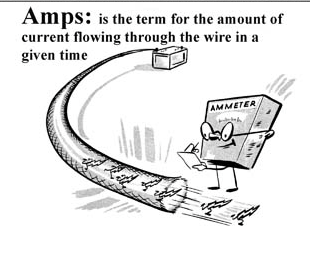 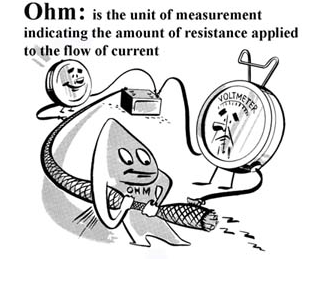 Phet Simulation DC Circuit construction kit (DC only):  http://bit.ly/1mOYoH6        Click run now and allow Java to runConstruct a simple series circuit containing one of each of the following: battery, light bulb, switch, contact ammeter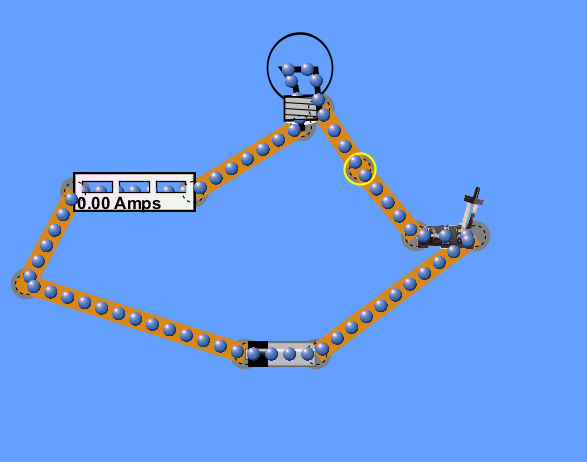 Close the switch and record what the current in the circuit is in Amps ____________________Click on the voltmeter tool. Place the red wire to the left of the battery and the black wire on the right. Record the voltage in the circuit in Volts __________________________________Calculate the resistance in ohms of this circuit. V = I = R = ?Now, add another light bulb to the circuit in series.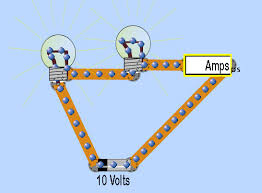 Record what the current in the circuit is in Amps 	____________________. What happens to the current in the wire?Increase		Decrease		Stays the 							SameRecord the voltage in the circuit in Volts __________________________________What happened to the voltage in the circuit? 		Increase		Decrease		Stays the 												SameAgain calculate the resistance in ohms of this circuit using these new valuesV = I = R = ?How did this new resistance compare to the 1st resistance calculated?		Increase		Decrease		Stays the 												SameSo because another light bulb was added in series_____________________ decreased which caused _______________________ to increase. This means that it is harder for electrons to flow through the circuit.What happened to the brightness of the original light bulb when the 2nd one was added?Disconnect a wire and add a resistor in series with the two light bulbs and ammeter and switch. Record what the current in the circuit is in Amps ____________________. What happens to the current in the wire?		Increase		Decrease		Stays the 												SameRecord the voltage in the circuit in Volts __________________________________What happened to the voltage in the circuit? 		Increase		Decrease		Stays the 												SameCalculate the resistance of this new circuit using the values from above.V = I = R = ?What does this effect of adding a resistor have on the speed/ability of electrons to flow through the circuit?____________________________________________________________________________